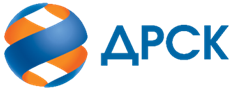 Акционерное Общество«Дальневосточная распределительная сетевая компания»ПРОТОКОЛ № 26/УР-ВПЗакупочной комиссии по запросу котировок в электронной форме с участием только субъектов МСП на право заключения договора на выполнение работ «Чистка просеки и обваловка опор ВЛ-110 кВ "Февральск_Рудная 1,2", чистка просеки ВЛ-35 кВ "Коболдо"» (лот № 1001-РЕМ ПРОД-2021-ДРСК)№ ЕИС – 32009528653 (МСП)СПОСОБ И ПРЕДМЕТ ЗАКУПКИ: запрос котировок в электронной форме, участниками которого могут быть только субъекты малого и среднего предпринимательства на право заключения договора «Чистка просеки и обваловка опор ВЛ-110 кВ "Февральск_Рудная 1,2", чистка просеки ВЛ-35 кВ "Коболдо"», Лот № 1001-РЕМ ПРОД-2021-ДРСК    КОЛИЧЕСТВО ПОДАННЫХ ЗАЯВОК НА УЧАСТИЕ В ЗАКУПКЕ: 5 (пять) заявок.КОЛИЧЕСТВО ОТКЛОНЕННЫХ ЗАЯВОК: 2 (две) заявки.ВОПРОСЫ, ВЫНОСИМЫЕ НА РАССМОТРЕНИЕ ЗАКУПОЧНОЙ КОМИССИИ: О рассмотрении результатов ценовых предложений УчастниковОб отклонении заявки Участника 477908/ ООО "ПРОМЭЛЕКТРОСТРОЙ"О признании заявок соответствующими условиям Документации о закупке по результатам рассмотрения ценовых предложений УчастниковО ранжировке заявокО выборе победителя закупкиРЕШИЛИ:По вопросу № 1Признать объем полученной информации достаточным для принятия решения.Принять к рассмотрению ценовые предложения следующих участников:По вопросу № 2Отклонить заявку 477908/ ООО "ПРОМЭЛЕКТРОСТРОЙ" от дальнейшего рассмотрения на основании пп. б) п. 4.11.3 Документации о закупке, как несоответствующую следующим требованиям:По вопросу № 3Признать ценовые предложения следующих Участников:478612/ ООО "ГИДРОЭЛЕКТРОМОНТАЖ", 478827/ ООО "ВОСТОЧНАЯ СТРОИТЕЛЬНАЯ КОМПАНИЯ", 478927/ ООО "ЭНЕРГОСПЕЦСТРОЙ"соответствующими условиям Документации о закупке и принять их к дальнейшему рассмотрению.По вопросу № 4Утвердить ранжировку заявок:По вопросу № 5Признать Победителем закупки Участника, занявшего 1 (первое) место в ранжировке по степени предпочтительности для Заказчика: ООО "ВОСТОЧНАЯ СТРОИТЕЛЬНАЯ КОМПАНИЯ" г. Благовещенск с ценой заявки не более 6 713 805.00 руб. без учета НДС. Условия оплаты: Платежи в размере 100% (ста процентов) от стоимости Этапа Работ выплачиваются в течение 15 (пятнадцати) рабочих дней с даты подписания Сторонами документов, указанных в пункте 4.1 Договора, на основании счёта, выставленного Подрядчиком, и с учетом пункта 3.5.2 Договора. Срок выполнения работ: начало выполнения работ с момента заключения договора, окончание - апрель 2021 г. Гарантия на своевременное и качественное выполнение работ, а также на устранение дефектов, возникших по вине Подрядчика, составляет 24 месяца с момента приемки выполненных работ. Настоящая заявка имеет правовой статус оферты и действует вплоть до истечения срока, отведенного на заключение Договора, но не менее, чем в течение 90 (девяноста) календарных дней с даты окончания срока подачи заявок (05.10.2020).Инициатору договора обеспечить подписание договора с Победителем не ранее чем через 10 (десять) календарных дней и не позднее 20 (двадцати) календарных дней после официального размещения итогового протокола по результатам закупки.Победителю закупки в срок не позднее 3 (трех) рабочих дней с даты официального размещения итогового протокола по результатам закупки обеспечить направление по адресу, указанному в Документации о закупке, информацию о цепочке собственников, включая бенефициаров (в том числе конечных), по форме и с приложением подтверждающих документов согласно Документации о закупке.Секретарь Закупочной комиссии 1 уровня  		                                        О.В.Коваленког. Благовещенск27 октября  2020 г.№п/пДата и время регистрации заявкиНаименование, адрес и ИНН Участника и/или его идентификационный номер02.10.2020 07:37:06477908/ ООО "ПРОМЭЛЕКТРОСТРОЙ", 676450, Российская Федерация, ОБЛ АМУРСКАЯ, Г СВОБОДНЫЙ, УЛ ЕКИМОВА, ДОМ 103, ЛИТЕР А,, ИНН 2807015739, КПП 280701001, ОГРН 110280700055903.10.2020 04:58:50478612/ ООО "ГИДРОЭЛЕКТРОМОНТАЖ", 675000, Российская Федерация, ОБЛ АМУРСКАЯ28, Г БЛАГОВЕЩЕНСК, УЛ ЗЕЙСКАЯ, ДОМ 225/3,, ИНН 2801035778, КПП 280101001, ОГРН 102280051366905.10.2020 02:47:32478827/ ООО "ВОСТОЧНАЯ СТРОИТЕЛЬНАЯ КОМПАНИЯ", 675000, ОБЛ АМУРСКАЯ, Г БЛАГОВЕЩЕНСК, УЛ СТУДЕНЧЕСКАЯ, 16, КАБИНЕТ 18, ИНН 2801190389, КПП 280101001, ОГРН 113280100990105.10.2020 03:28:00478833/ ООО "ЭНЕРГОСТРОЙ", 675901, Российская Федерация, ОБЛ АМУРСКАЯ, Г БЛАГОВЕЩЕНСК, С БЕЛОГОРЬЕ, УЛ ПРИЗЕЙСКАЯ, 4, ИНН 2801163836, КПП 280101001, ОГРН 111280100619605.10.2020 07:56:11478927/ ООО "ЭНЕРГОСПЕЦСТРОЙ", 676244, ОБЛ АМУРСКАЯ, Г ЗЕЯ, ПЕР ПРОМЫШЛЕННЫЙ, ВЛАДЕНИЕ 1, , ИНН 2815015490, КПП 281501001, ОГРН 1142815000283№п/пДата и время регистрации заявкиНаименование, адрес и ИНН Участника и/или его идентификационный номерЦеновое предложение без НДС02.10.2020 07:37:06477908/ ООО "ПРОМЭЛЕКТРОСТРОЙ", 676450, Российская Федерация, ОБЛ АМУРСКАЯ, Г СВОБОДНЫЙ, УЛ ЕКИМОВА, ДОМ 103, ЛИТЕР А,, ИНН 2807015739, КПП 280701001, ОГРН 11028070005596 754 331.0003.10.2020 04:58:50478612/ ООО "ГИДРОЭЛЕКТРОМОНТАЖ", 675000, Российская Федерация, ОБЛ АМУРСКАЯ28, Г БЛАГОВЕЩЕНСК, УЛ ЗЕЙСКАЯ, ДОМ 225/3,, ИНН 2801035778, КПП 280101001, ОГРН 10228005136696 754 330.0005.10.2020 02:47:32478827/ ООО "ВОСТОЧНАЯ СТРОИТЕЛЬНАЯ КОМПАНИЯ", 675000, ОБЛ АМУРСКАЯ, Г БЛАГОВЕЩЕНСК, УЛ СТУДЕНЧЕСКАЯ, 16, КАБИНЕТ 18, ИНН 2801190389, КПП 280101001, ОГРН 11328010099016 713 805.0005.10.2020 03:28:00478833/ ООО "ЭНЕРГОСТРОЙ", 675901, Российская Федерация, ОБЛ АМУРСКАЯ, Г БЛАГОВЕЩЕНСК, С БЕЛОГОРЬЕ, УЛ ПРИЗЕЙСКАЯ, 4, ИНН 2801163836, КПП 280101001, ОГРН 1112801006196отклонен на этапе рассмотрения основных частей05.10.2020 07:56:11478927/ ООО "ЭНЕРГОСПЕЦСТРОЙ", 676244, ОБЛ АМУРСКАЯ, Г ЗЕЯ, ПЕР ПРОМЫШЛЕННЫЙ, ВЛАДЕНИЕ 1, , ИНН 2815015490, КПП 281501001, ОГРН 11428150002836 754 330.00№ п/пОснования для отклоненияЦеновое предложение Участника превышает установленный размер НМЦ. Согласно п. 4.5.6.3 Документации о закупке Заявка будет отклонена, в случае если цена заявки без учета НДС превышает установленную НМЦ.Место в ранжировке (порядковый № заявки)Дата и время регистрации заявкиНаименование Участника и/или идентификационный номерИтоговая цена заявки, 
руб. без НДС Возможность применения приоритета в соответствии с 925-ПП1 место (заявка 478827)05.10.2020 02:47:32478827/ООО "ВОСТОЧНАЯ СТРОИТЕЛЬНАЯ КОМПАНИЯ", 675000, ОБЛ АМУРСКАЯ, Г БЛАГОВЕЩЕНСК, УЛ СТУДЕНЧЕСКАЯ, 16, КАБИНЕТ 18, ИНН 2801190389, КПП 280101001, ОГРН 11328010099016 713 805.00нет2 место(заявка 478612)03.10.2020 04:58:50478612/ООО "ГИДРОЭЛЕКТРОМОНТАЖ", 675000, Российская Федерация, ОБЛ АМУРСКАЯ28, Г БЛАГОВЕЩЕНСК, УЛ ЗЕЙСКАЯ, ДОМ 225/3,, ИНН 2801035778, КПП 280101001, ОГРН 10228005136696 754 330.00нет3 место(заявка 478927)05.10.2020 07:56:11478927/ООО "ЭНЕРГОСПЕЦСТРОЙ", 676244, ОБЛ АМУРСКАЯ, Г ЗЕЯ, ПЕР ПРОМЫШЛЕННЫЙ, ВЛАДЕНИЕ 1, , ИНН 2815015490, КПП 281501001, ОГРН 11428150002836 754 330.00нет